MONTGOMERY COUNTY COMMUNITY COLLEGESYLLABUS CATALOG DESCRIPTIONThis survey course introduces students to the genre of science fiction and its unique ability to examine cultural issues by placing them outside reality.  The speculative nature of the genre allows writers to explore the future, alternate histories, and scientific, moral, and political controversies.  Starting with early historical works, the course surveys mainstream science fiction and major literary science fiction works.PREREQUISITES:Students may take this course after completing the composition requirement of their curriculum.COURSE GOALS:To develop the students' sensitivity to literature and language so that they read with insight and enjoyment.To increase the students' self-awareness through a development of their critical abilities.To develop the students' writing skills and information literacy through writing both traditional literary analyses and research papers. .To improve students' reading skills.To show how science fiction has influenced and been influenced by mainstream literature.COURSE CONTENTMy courses are designed to deal with adult issues often centering around controversial cultural and historical conflicts. At times, the class readings, lectures, and discussions may question ideas or beliefs that individual students hold dear. In addition, the language used in the course may range from highly technical jargon to the vernacular, including profanity. Students who wish to avoid such a classroom environment should seek another section of the course.TEXTBOOK AND REQUIRED MATERIALS:Science Fiction: Stories and Contexts. Ed. Heather Masri. Bedford/St. Martin's.  # ISBN-10: 031245015X / # ISBN-13: 978-0312450151 Ender's Game by Orson Scott Card ISBN-10: 0812550706 Watchmen by Allan Moore and Dave Gibbons ISBN-10: 093028923 1984 by George Orwell (Plume; Centennial edition (May 6, 2003)) ISBN-10: 0452284236 Starship Troopers by Robert A. Heinlein ISBN-10: 0441783589 The Hunger Games  by Suzanne Collins ISBN-10: 0439023521 The Hitch-Hiker's Guide to the Galaxy by Douglas Adams ISBN-10: 0345391802Two 9"x12" envelopesPost-It Brand book marking tabsAccess to the MLA Style Guide with the 2009 UpdatePen and paper for each classCOURSE REQUIREMENTS:English 245 will be one of the most challenging courses of your academic career because it moves quickly, requires a wide range of academic skills, and demands more time than the average course. In addition to an intensive reading load (with reading checks to document your marginalia), each student will write two major papers (a literary interpretation and a research paper), prepare two exam guides, take a mid-term and final exam, develop an annotated bibliography, and use the discussion board extensively to post drafts and comments on readings. A breakdown of the assignments and relative point values is as follows:Your grade is calculated by adding the total points earned and then dividing them by the total points possible. That average will then be plugged into the college's grading scale.Be advised that you must complete all major papers in order to pass the course. Even if your paper is too late to be accepted under the late work policies, it must be completed by the end of the semester. If it is not, then you will automatically fail for the course, regardless of what your point total is.In addition, please keep all of your drafts and prewriting together during each essay cycle: when you turn in the final draft of each paper, you will be required to submit all of the drafts that went into the final version as well.MAJOR PAPER REWRITE OPTIONIn order to allow students to benefit from the three-step writing process and to turn in the best possible work for evaluation, students will be permitted to revise two of the graded major papers in the course for an entirely new grade provided they meet the following criteria:1) The assignment/essay must have been handed in on time and without plagiarism. Late or plagiarized papers are ineligible for revision.2) Students desiring to complete a revision will meet with the instructor or a professional writing tutor at the Learning Assistance Lab. to discuss strategies for successful rewriting before attempting revision.Note: The original, graded essay must be turned in with the revision. Just turning in a revision does not guarantee you will receive a higher grade. In the event that the revised draft grade is actually lower than the original assignment, you will receive the higher of the two grades; however, a higher revision grade always replaces the original grade, so if you are prepared to work hard, your grade will most likely benefit. See the class web page for more information on the major paper rewrite. Please see the class web page's assignments section for more explicit details.COLLEGE POLICIES: All College policies must be followed and are a binding part of this syllabus. Details on the Student Code of Conduct can be found at http://www.mc3.edu/policy/sa/conduct.htm.PLAGIARISM AND ACADEMIC DISHONESTY:Plagiarism constitutes a serious breach of academic honesty and will not be tolerated. Unless I deem an act of plagiarism or cheating an honest mistake, I routinely assign students an "F" in the course for any act of academic dishonesty without the option of withdrawing from the course. Especially egregious acts will receive an "FX" with an additional notation of academic misconduct on the student's transcript. Please note that submitting work from another class as original work for this course constitutes academic dishonesty. For a full discussion of the Academic Honesty policies, please see http://www.mc3.edu/policy/aa/ethics.htm.All students in my English courses will submit their papers to TurnItIn.com, a tool that checks your papers against other sources. You will have a chance to see your report and revise it before the final draft is due, should you choose.SERVICES FOR STUDENTS WITH DISABILITIES: Montgomery County Community College (MCCC) welcomes qualified students with disabilities and endorses the principles of nondiscrimination and reasonable accommodation as described in Section 504 of the Rehabilitation Act of 1973 (504) and the Americans with Disabilities Act of 1990 (ADA). To see if you are eligible for services and reasonable accommodations in this course please review the policy on the Disabilities web site at http://www.mc3.edu/policy/sa/disable.htm.ATTENDANCE POLICY:Regular attendance and punctuality are expected. Students may miss four class meetings and remain in the course. The fifth absence will result in either a required withdrawal from the course (before the October 25, 2011 deadline) or an automatic F in the course (after the October 25, 2011 deadline for withdrawal without a signature).  At the start of the semester, each student will receive 12 points of extra credit for attendance.  Points lost for tardiness or absences will initially be taken from this pool of points, giving students the flexibility to miss two classes without injury to their grades.  Each absence will subtract five points from a student's total points scored for the semester. Each late arrival will subtract two points from the total points scored. A point will be awarded for each class attended. If a student knows he or she will miss a class, that student should alert Dr. Halbert beforehand. Under special circumstances (usually involving a documented medical emergency or a death in the family), you may request permission to remain enrolled in the course if your absences have exceeded four, but such circumstances are rare. Attendance will be taken by sign-in sheet at the start of class: students arriving after the sign-in sheet will be marked tardy. If you arrive late, please wait until the end of class to sign the sheet. Failure to sign the sheet at all constitutes an absence. Students who leave class early must ask for permission prior to the start of class; if you leave without permission before I dismisses the class, you will be marked absent for the whole period. Good manners suggest that if you know you will miss a class meeting, you will contact me and let me know.CLASS CANCELLATION:In the event of inclement weather or other emergency, the MCCC School Closing Code is 320 for day classes and 2320 for evening classes. Announcements will be made on KYW (1060 AM) and other local stations. In the event that I have to cancel a class, I will email the class and post a message on Blackboard (assuming I have power at home to access the Internet).WITHDRAWAL POLICY,  INCOMPLETES, AND AUDITS:Should you wish to withdraw from the course, the deadline to withdraw without my signature is October 25, 2011. If you do not formally withdrawal, you will receive an F for the course even if you stop attending. After October 25, 2011, I will not sign any withdrawal requests unless you have a documented emergency.Applications for an "Incomplete" will only be entertained in cases of documented medical emergencies or military call-ups. Audits will not be permitted unless you start the course as an audit student and can convince me that you are willing to do all that work for no grade.LATE WORKAll work is due at the beginning of class on the day listed for the syllabus unless otherwise noted. I hate late work from students: it complicates my ability to grade or simply keep track of your work. More importantly, it devalues the efforts of your classmates who work very hard to meet their deadlines. To discourage late work, I have the following policy:Final drafts of papers lose 25 points (out of the possible 200 points) for each 24-hour period they are late. This penalty includes Saturdays and Sundays.Other late assignments have a 24-hour period to be submitted. They will be graded, and that grade will be divided by 2 and entered into the grade spreadsheet.Late work will kill your grade, so don't do it. If you know ahead of time that you will not be able to complete a task, contact me for an extension. I reserve the right to make an exception to the late policy in the case of an extreme (and documentable) emergency, but that almost never happens.TUTORIAL SERVICES:Tutorial Services, located on the lower floor of College Hall in Room 180, has computers that students may use. In addition, help from professional tutors on papers for English and other courses is available every day of the week on a walk-in basis. I work there Monday and Tuesday afternoons, but any of the professional tutors should be able to help you. Use of the Tutorial Services is strongly encouraged: I've run centers like this, used centers like this, and I believe they are a valuable resource for both struggling and gifted writers because they provide a pair of professional eyes to review a paper and give writers the kind of feedback we all want.CLASSROOM POLICIES:As adults, students and the instructor should know to do the following in class:Be prepared for class with work completed and required materials available.Refrain from non-class related conversations once class has started.Keep cell phones and pagers in "silent" mode and refrain from answering them or using them to send text messages. Should a student expect an important call (because of family emergencies or issues of similar magnitude), please make the instructor aware of that possibility before class.Inform the professor if you will be recording the class.Treat each other with mutual respect: while we can challenge each other's ideas in class, personalized attacks or use of inappropriate language directed at another member of the class community is unacceptable.Ask for help if you need it.Make the most of this course. It will help in the future.FINAL WORD: I enjoy teaching writing courses: I believe they can be the most empowering classes a person can take in college because the skills you learn can help you in virtually every part of your life. I took this job to help people discover their potential: as long as you are willing to do the work, I will do everything in my power to help you not only pass the course, but to be the best writer you can be. English 245: Sci-Fi Daily AssignmentsFall 2011: Dr. HalbertThursday, September 1, 2011First Day of Class.Tuesday, September 6, 2011Email contact information to me at hhalbert@gmail.com.  See handout for exact information sought and link to template.Read, sign, and return your contract.Read "How to Really Read This Book" (Handout)Read and mark the following selections from "Science Fiction: Stories and Contexts" (Hereafter called "Masri"):"A Brief Introduction to Science Fiction and Its History" (1-10)[skim only, no need to mark] "A Selective Guide to Science Fiction Research" (11-16)from The War of the Worlds—H.G. Wells (18-32)."A Martian Odyssey" –Stanley G. Weinbaum (32-52)"The Fact of Blackness"—Frantz Fanon (189-193)Read and mark Ender's Game, Chapters 1-5 (pages 1-53)Thursday, September 8, 2011Read and mark the following from Masri's anthology:"When I Was Miss Dow"—Sonya Dorman (87-96)From The Second Sex—Simone de Beauvoir (179-185)Read and mark Ender's Game, Chapters 6-7 (54-96)Tuesday, September 13, 2011Finish reading and marking Ender's GameBring Masri and Ender's Game to classThursday, September 15, 2011Read and mark "Mars Is Heaven!"—Ray Bradbury (Marsi 73-87)Read and mark "Bloodchild"—Octavia E. Butler (Marsi 119-133)Tuesday, September 20, 2011Read and mark "Liar!"—Issac Asimov (Marsi 282-295)Read and mark "A Cyborg Manifesto"—Donna J. Haraway (Marsi 455-475)Read and mark "Burning Chrome"—William Gibson (Marsi 371-386)(Last day to drop before withdrawal begins)Thursday, September 22, 2011Read and mark Part 1 of The Hunger Games (pages 1-138, Chapters 1-9)Bring Marsi to class.Tuesday, September 27, 2011Read and mark Part 2 of The Hunger Games (Pages 133-244, Chapters 10-18)We will begin watching Blade Runner in class today.Thursday, September 29, 2011Finish reading and marking  The Hunger Games Exam Quotation Assignment DueWe will continue watching Blade Runner in class today.Tuesday, October 4, 2011Draft of Paper #1 due.  Bring a copy to class and post a copy in the "Paper #1: Draft" forum of the class discussion board.Thursday, October 6, 2011Read and mark "'Repent, Harlequin!' Said the Ticktockman"—Harlin Ellison (Marsi 758-768).Read and mark "Ideology and Terror: A Novel Form of Government"—Hannah Arendt (Marsi 850-863)Tuesday, October 11, 2011NO CLASS. Emailed Copy of Final draft of Paper #1 due by 9:35 AM.  See checklist for details.Thursday, October 13, 2011Midterm Exam.Submit essay packet of Paper #1 at start of exam.  See checklist for details.Tuesday, October 18, 2011Read and mark Section 1, Chapters 1-8 of 1984. Pages 1-106Bring Marsi to class.Thursday, October 20, 2011Read and mark Section 2 of 1984. Pages 107-230.Tuesday, October 25, 2011 Finish reading and marking 1984. Pages 231-308. You do not need to read the appendix on "The Principles of Newspeak," but you may do so for five points extra credit.(Last day to withdraw without my signature)Thursday, October 27, 2011Read and mark Chapters 1-4 of Watchmen.  You may find it easier to use large Post-it notes to mark the text.Bring 1984.Tuesday, November 1, 2011Finish reading and marking Watchmen.Thursday, November 3, 2011 NO CLASS: I will be organizing a conference.Friday, November 4, 2011NO CLASS (We don't meet on Fridays)Three extra credit opportunities related to the Writers Conference.  See "Extra Credit" for details.Tuesday, November 8, 2011Read and mark Chapters 1-10 of Starship Troopers. Pages 1-145We will start the film Gattaca in class. Thursday, November 10, 2011Read and mark Chapters 11-12 of Starship Troopers. Pages 146-201We will continue watching Gattaca.Tuesday, November 15, 2011Finish reading and marking Starship Troopers, including Historical Note on last page. Pages 202-264Thursday, November 17, 2011Read and mark Chapters 1-17 of The Hitchhiker's Guide to the Galaxy.We will review the research project today.Tuesday, November 22, 2011Finish The Hitchhiker's Guide to the Galaxy.Absence counts double.Thursday, November 24, 2011NO CLASS: Thanksgiving.Tuesday, November 29, 2011Research project prewriting due.  Post a copy to the discussion board in the "Research Paper: Prewriting" forum.Meet in the library (in College Hall) to do research.  Sign in with Dr. H in the lobby of the library.Thursday, December 1, 2011NO CLASS.Annotated Bibliography Due at 9:35 AM.  Post a copy to the "Research Paper: Bibliography" forum.I will be in my office (PH 441) during our normal class time if you want to discuss your upcoming paper.Tuesday, December 6, 2011Draft of Paper #2 Due.  Post a copy and bring two copies to class.Thursday, December 8, 2011 (Last Class)Quote Assignment Due.Print, read, and mark "The Star" by Arthur C. Clark (http://web.archive.org/web/20080718084442/http://lucis.net/stuff/clarke/star_clarke.html).  A backup copy is in the "Course Documents" section of the class web page.Thursday, December 15, 2011Final Exam (10:15 AM to 12:15 PM)Final Draft of Paper #2 Due.  See checklist for submission guidelines.Science Fiction—Fall 2011
DR. HAROLD WILLIAM HALBERT 
Eng 245 IC
Parkhouse 314 | 9:35 AM to 11:00 AM TTh
Science Fiction—Fall 2011
DR. HAROLD WILLIAM HALBERT 
Eng 245 IC
Parkhouse 314 | 9:35 AM to 11:00 AM TTh
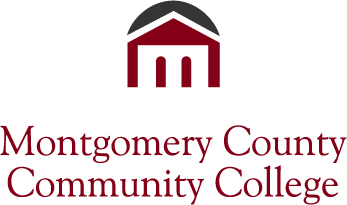 Office Phone: 215.641.6371
Website: www.halhalbert.comEmail: hhalbert@mc3.edu
hhalbert@gmail.com (preferred) Email: hhalbert@mc3.edu
hhalbert@gmail.com (preferred) Email: hhalbert@mc3.edu
hhalbert@gmail.com (preferred) Office: Parkhouse Hall 441Office Hours: Wednesdays 10:30 AM – 11:30 AM,
Fridays 10:30 – 12:30 AM, and by appointment. 
Please email to arrange.Writing Center Hours (Call 215.641.6452 to schedule):Mondays 10:30 AM – 12:30 PM (Appointment only)
Tuesdays  1:30 PM – 3:30 PM (Walk-in service)
Thursdays 11:30 AM – 12:30 AM (Appointment only)
Fridays 1:30 PM – 3:00 PM (Walk-in service)Writing Center Hours (Call 215.641.6452 to schedule):Mondays 10:30 AM – 12:30 PM (Appointment only)
Tuesdays  1:30 PM – 3:30 PM (Walk-in service)
Thursdays 11:30 AM – 12:30 AM (Appointment only)
Fridays 1:30 PM – 3:00 PM (Walk-in service)Writing Center Hours (Call 215.641.6452 to schedule):Mondays 10:30 AM – 12:30 PM (Appointment only)
Tuesdays  1:30 PM – 3:30 PM (Walk-in service)
Thursdays 11:30 AM – 12:30 AM (Appointment only)
Fridays 1:30 PM – 3:00 PM (Walk-in service)Final drafts of papers200 pointsExams100 pointsAnnotated bibliographies40 pointsTwo-minute presentation10 pointsIndividual drafts of papers0-20 points, depending on completenessRequired emails and posts-5 points if not completedRequired Attendance at Writers Conference Q&A on Friday, Nov. 4, 2011 20 pointsSubmitting final drafts to Turnitin.comZero on final draft if not doneReading checks5 pointsExam Guides and open book tests20 pointsFormal responses and peer reviews20 pointsTranscript/Entry
Numerical Grade Corresponding letter grade             Percent Equivalent4.0A93.6-100%3.7A-89.5-93.5%3.3B+87.5-89.4%3.0B83.5-87.5%2.7B-79.5-83.5%2.3C+79.5- 77.52.0C69.5-77.4%1.3D63.5-69.5%0.0F0-63.5%